Kosovo Maps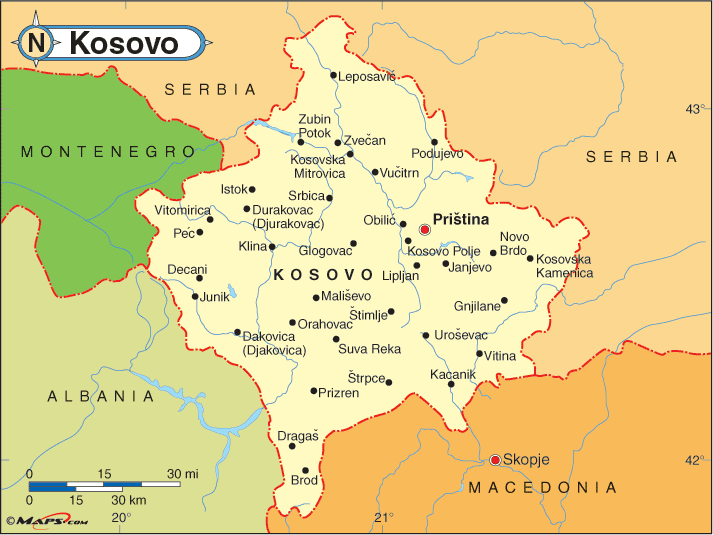 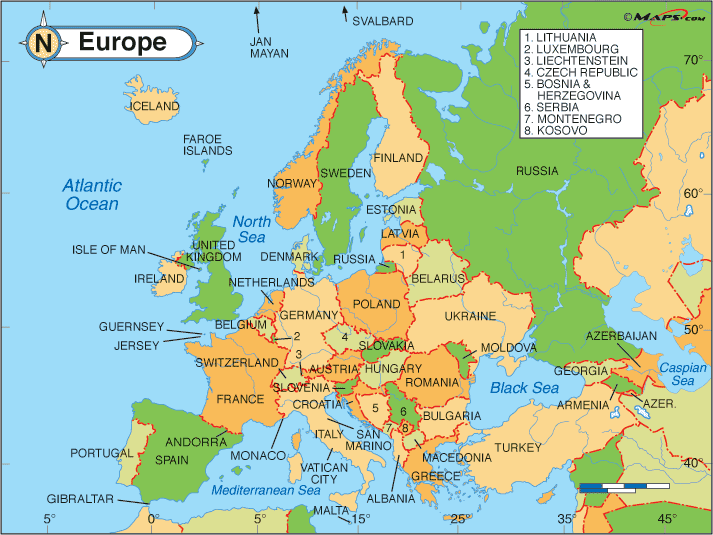 